Trasa pobytu – 22.24.05.2024Leszno Po raz pierwszy miejscowość wymieniona została w 1393 r. jako Lesczno, w  Miasto nazywane było w historii również po łacinie Lessna Polonorum. Od nazwy miejscowości pochodzi nazwisko wielkopolskiego magnackiego rodu Leszczyńskich Od XVI w. ze względu na trudną w wymowie dla Niemców kombinację spółgłosek „szcz” nazwa uległa stopniowej germanizacji i Niemcy notowali ją jako Lissa Polonorum (Polska Lissa), a później Polnisch Lissa. Z czasem nazwa została skrócona do Lissa i zatraciła swoje pierwotne znaczenie.. po II wojnie światowe nastąpiła rozbudowa i przebudowa miasta. Powstało jedno z największych w Europie lotnisk szybowcowych. W czerwcu 1958 roku odbyły się na nim VII Szybowcowe Mistrzostwa Świata, które otworzył ówczesny prezes honorowy Aeroklubu, premier Józef Cyrankiewicz. W 1971 wybudowano dworce kolejowy i autobusowy, powstało wiele osiedli mieszkaniowych . W latach 1975–1998 Leszno było stolicą województwa leszczyńskiego. Powierzchnia miasta wzrosła z 1950 do 3176 ha, a liczba mieszkańców z ok. 39 tys. do prawie 44 tys. W okresie PRL-u powstało wiele przedsiębiorstw przemysłowych, co podniosło rangę miasta w skali kraju. Stało się ono także ważnym węzłem tranzytowym, szczególnie w transporcie kolejowym.KopaszewoW okresie Wielkiego Księstwa Poznańskiego (1815-1848) miejscowość wzmiankowana jako Kopaszewo należała do wsi większych w ówczesnym pruskim powiecie Kosten rejencji poznańskiej[6]. Kopaszewo należało do okręgu krzywińskiego tego powiatu i stanowiło siedzibę majątku, którego właścicielem był wówczas (1846) gen. Dezydery ChłapowskPałac zbudowany w latach 1800-01. Po pożarze z 1886 odbudowany w 1892, odnowiony w latach 1921-23 w stylu klasycystycznym. W pałacu kilkakrotnie między sierpniem 1831 a styczniem 1832 przebywał Adam Mickiewicz[5]. Legenda głosi, że w Kopaszewie powstawały fragmenty Pana Tadeusza. W 1868 gościła tu również Helena Modrzejewska. W pałacu znajdował się bogaty księgozbiór liczący około 5 tys. pozycji. Kolekcja obrazów zawierała między innymi dzieła Kossaka, Wyczółkowskiego, Brandta, Fałata. Większość pałacowych zbiorów zaginęła podczas drugiej wojny światowej. Po wojnie pałac przeszedł na własność skarbu państwa. Obecnie w pałacu mieszczą się biura Hodowli Roślin Danko, prywatne mieszkania oraz izby pamięci: Adama Mickiewicza, Heleny Modrzejewskiej i rodziny,ChoryńWieś była własnością rodziny Choryńskich herbu Abdank[6]. Po wygaśnięciu rodu, właścicielami byli kolejno: Bojanowscy, Śliwniccy i Taczanowscy[6]. 21 września 1831 w chrzcie Zofii Taczanowskiej jako chrzestny uczestniczył Adam Mickiewicz[7][8]. Poeta gościł tu jeszcze w okresie od stycznia do marca 1832, w towarzystwie m.in. swego brata Franciszka[7][8]. Zainspirowany rozmowami z powstańcami listopadowymi napisał w Choryni Redutę Ordona.TurewW okresie Wielkiego Księstwa Poznańskiego (1815-1848) miejscowość wzmiankowana jako Turwia należała do większych wsi w ówczesnym pruskim powiecie Kosten. Najważniejszym zabytkiem we wsi jest barokowy pałac Chłapowskich z lat 1760-1770, otoczony XVIII-wiecznym parkiem krajobrazowym o powierzchni 21,9 ha. Przed rezydencją stoi głaz pamiątkowy ku czci Dezyderego Chłapowskiego.Filmowe Soplicowo – skansen w Cichowie. Położone nad jeziorem o tej samej nazwie Cichowo (gmina Krzywiń), oddalone jest 36 km od Leszna, niecałe 25 km od Śremu i trochę ponad 65 km od Poznania. Sama miejscowość jest mała, swoją sławę zawdzięcza obecności skansenu. Skansen filmowy Soplicowo, powstały z elementów scenografii stworzonej na potrzeby ekranizacji Pana Tadeusza w reżyserii Andrzeja Wajdy, otwarto tu w 1999 roku. Skansen tworzą: lamus, wozownia, spichlerz, stajnia, stodoła i kurnik. W pobliżu skansenu jest stacja Cichowo Główne. To tu kursuje kolejka Grześ. Z ciekawostek – jest to kolejka kursująca po najwęższych torach w Polsce. Ich rozstaw to zaledwie 24 cm.LuibińZespół opactwa benedyktynów w Lubiniu został uznany za Pomnik Historii rozporządzeniem Prezydenta Rzeczypospolitej Polskiej z dnia 9 grudnia 2009 roku jako najstarszy, obok Tyńca, czynny do dziś klasztor tego zgromadzenia w Polsce.Fundatorem opactwa był król Bolesław Szczodry, który ok. 1075 roku sprowadził konwent benedyktynów z Leodium i uposażył w rozległe włości. W XII wieku fundację odnowili Bolesław Krzywousty z żoną, przy finansowym wsparciu rodu Awdańców. Usytuowany przy głównym szlaku łączącym Poznań z Dolnym Śląskiem, lubiński klasztor był od początku ważnym ośrodkiem kultury chrześcijańskiej, mocno związanym z poznańskim biskupstwem i panującą dynastią Piastów. Pełnił między innymi funkcję książęcej nekropolii dla potomków Mieszka III Starego, których szczątki spoczywają w podziemiach kościoła. Badania archeologiczne potwierdziły, że opactwo miało charakter obronny (otoczone było wałami i fosą). W XII wieku przy klasztorze powstało słynne skryptorium, tradycyjnie wiązane z Gallem Anonimem, a także rozpoczęła działalność jedna z największych w Wielkopolsce bibliotek klasztornych (do dziś przechowuje ona m.in. najstarszy zapis nutowy w Polsce). Nazwę Polonia Maioris na określenie Wielkopolski po raz pierwszy zastosował w 1257 roku lubiński benedyktyn Maciej, notariusz księcia Bolesława Pobożnego. Przez kolejne stulecia trwał proces powiększania majątku i intensywnego rozwoju opactwa, zahamowany w XIX w. na skutek polityki władz pruskich względem zakonu (zniszczono wtedy znaczną część zabudowań klasztornych). Benedyktyni nadal pełnią swoje funkcje sakralne w Lubiniu - najdłużej działającym na ziemiach polskich ośrodku monastycznym.Zamek W RydzynieZamek w Rydzynie zbudowany został w końcu XVII w. na murach zamku gotyckiego z pierwszych lat XV wieku, wzniesionego dla Jana z Czerniny Rydzyńskiego. Zamek barokowy jest dziełem Włochów osiadłych w Polsce, Józefa Szymona Bellottiego i Pompeo Ferrariego. Pierwszymi jego właścicielami byli Leszczyńscy. Wraz z parkiem i przyległymi terenami stanowił najokazalszą rezydencję magnacką w Wielkopolsce. W latach 1705-1709 rezydencja króla Polski Stanisława Leszczyńskiego.W czasie wojny północnej, w 1709 r. zamek został częściowo spalony przez wojska carskie. Na szczęście, nie uległy całkowitej dewastacji wspaniałe sztukaterie i freski zdobiące sale paradne, były one dziełami najwybitniejszych włoskich artystów pracujących w tym czasie w Polsce. Przyniosły rydzyńskiej rezydencji zasłużoną sławę. Król Stanisław Leszcyński po utracie korony udał się na emigrację. Po latach zasłynął w Europie jako książę Lotaryngi, władca światły i dobroczynny. Jego córka Maria była królową Francji, żoną Ludwika XV. Swój rydzyński zamek król Stanisław Leszczyński sprzedał Aleksandrowi Józefowi Sułkowskiemu. Nowy właściciel doprowadził Zamek w Rydzynie do dawnej świetności. Architektem i realizatorem prac budowlanych był Karol Marcin Frantz. Zamek otrzymał wówczas nowe dachy, rokokowy wystrój elewacji, okazały zespół głównego wejścia. Prace nad upiększeniem zamku i jego otoczenia kontynuował syn Aleksandra Józefa, książę August. Klasycystyczne fasady otrzymały wówczas zamkowe oficyny, w tym samym stylu ozdobiono Salę Balową. Wzniesiono budynki Pomarańczarni oraz stylowe pawilony w parku. Książęca rezydencja Sułkowskich w Rydzynie w latach osiemdziesiątych XVIII w. promieniowała na całą Wielkopolskę jako ośrodek kulturalny (znany teatr dworski Sułkowskich) oraz ośrodek edukacji (gimnazjum księży pijarów). Jeden z budynków tej szkoły istnieje jeszcze dzisiaj i jest szkołą publiczną.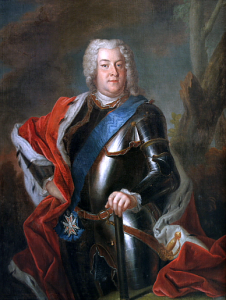 